		Social Impact Pledge Form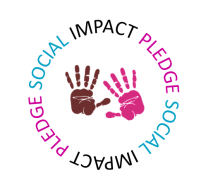                                                                 ___________    pledge to:Challenge ourselves to increase the positive impact we make on our local community and make better use of our assets – our buildings/grounds and our people.We will do the following things that we don’t do at the moment to improve our social impact.Signed by CEO or Chair:______________________________    1st Commitment:Geographical location of impact:    Contact details:            2nd Commitment:Geographical location of impact:    Contact details:               3rd Commitment:Geographical location of impact:    Contact details:               If you have any other relevant information you would like to provide please use box overleaf.Additional Information:Company Logo:Please return completed pledges as a Word document to:Andrew PatersonPolicy and Research OfficerScottish Community Development Centre0141 248 1924Email: andrew@scdc.org.uk 